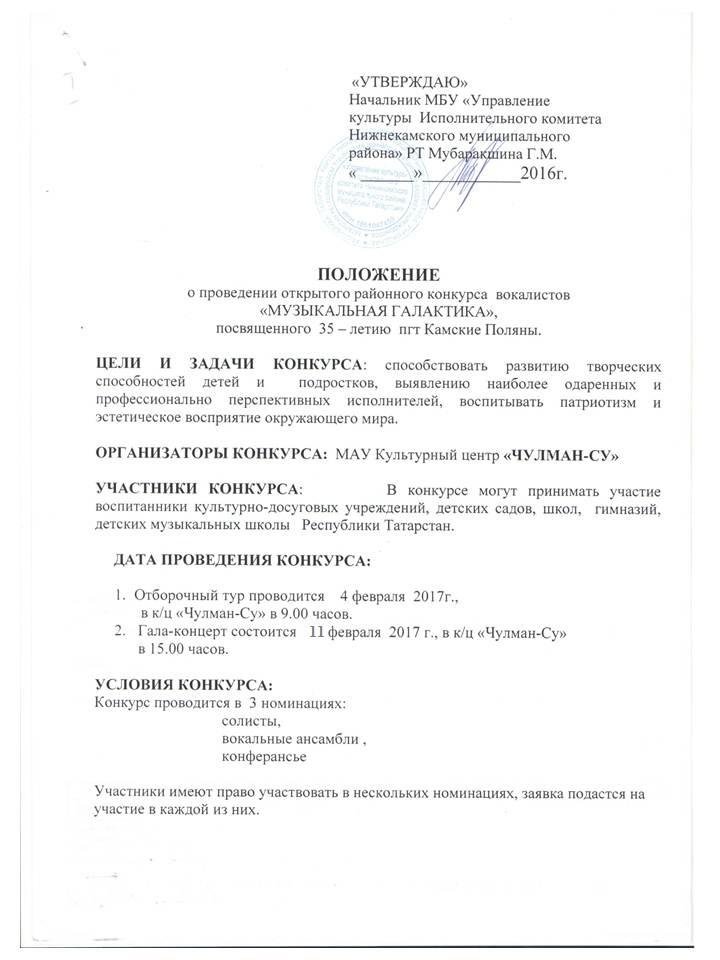                                                                        «УТВЕРЖДАЮ»                                                                   __________________________                                                                 Начальник МБУ «Управление                                                                                                             культуры  Исполнительного комитета                                                                  Нижнекамского муниципального                                                                  района» РТ Мубаракшина Г.М.                                                                                 « ______»___________2016г.ПОЛОЖЕНИЕо проведении открытого районного конкурса  вокалистов«МУЗЫКАЛЬНАЯ ГАЛАКТИКА»,посвященного  35 – летию  пгт Камские Поляны.ЦЕЛИ И ЗАДАЧИ КОНКУРСА: способствовать развитию творческих способностей детей и  подростков, выявлению наиболее одаренных и профессионально перспективных исполнителей, воспитывать патриотизм и эстетическое восприятие окружающего мира.ОРГАНИЗАТОРЫ КОНКУРСА:  МАУ культурный центр «ЧУЛМАН-СУ»УЧАСТНИКИ КОНКУРСА:        В конкурсе могут принимать участие воспитанники культурно-досуговых учреждений, детских садов, школ,  гимназий, детской музыкальной школы   Республики Татарстан.     ДАТА ПРОВЕДЕНИЯ КОНКУРСА:             отборочный тур проводится    4 февраля  2017г.,            в к/ц «Чулман-Су» в 9.00 часов. Гала-концерт состоится   11 февраля  2017 г., в к/ц «Чулман-Су» в 15.00 часов.УСЛОВИЯ КОНКУРСА:Конкурс проводится в  3 номинациях:                                 солисты,                                  вокальные ансамбли ,                                  конферансьеУчастники имеют право участвовать в нескольких номинациях, заявка подается на участие в каждой из них.Номинация: ВОКАЛ-СОЛО  и ВОКАЛЬНЫЕ АНСАМБЛИ                      Выступления в конкурсе проходят по списку, в соответствии с программой. Участники готовят по 2 номера. В отборочном   туре  исполняется по одному номеру (продолжительность каждого не более 4-х минут), жюри может потребовать исполнение второго номера.           На конкурс предоставляются  mp3  записи  фонограммы (-1) на .флэш-карте, мини-диске или СD-,  диски            Исполнители могут выступать под живой аккомпанемент.КРИТЕРИИ ОЦЕНКИ:          - Репертуар в соответствии с имиджем ( возрастные особенности, индивидуальность, темперамент);         - Вокальные данные (голос, дикция, чувство ритма, чистое интонирование);         - Сценический образ (костюм, умение двигаться на сцене, соответствие постановки содержанию песни).  ВОЗРАСТ НЫЕ КАТЕГОРИИ  УЧАСТНИКОВ:Солисты:                1-я возрастная категория – 5-7 лет                                 2-я возрастная категория – 8-10 лет                                 3-я возрастная категория – 11-14 лет                                                                  4-я возрастная категория – 15-18 лет                                 5-я возрастная категория -  19 и старшеАнсамбли:                  1-я возрастная категория – 5-10 лет                                      2-я возрастная категория – 11-18 лет.                                      3-я возрастная категория -  19 и старшеНоминация: КОНФЕРАНС. В   ОТБОРОЧНОМ  ТУРЕ  проходит    2 выхода   конферансье1 выход-продолжительность не более 2-х минут. конферансье (или группа конферансье) представляют следующий   номер программы.В задачу этого выхода входит  оригинальное представление следующего номера и его участников. Форма любая: проза, поэзия, разговорный жанр, пантомима, синхробуффонада, скетчи, интервью с артистами  т.д.- на выбор конферансье.В представлении должна прозвучать информация о следующем номере: кто выступает, откуда, о чем номер, может быть озвучена история появления номера или другая  информация, которая может заинтересовать зрителя. Либо информация, которая, по мнению исполнителя этого номера обязательно должна прозвучать перед выступлением. О чем говорить и как, выбор за конферансьеГлавное, чтобы жюри могло идентифицировать артиста, который будет выступать после представления конферансье.  Запомнить его имя и откуда он прибыл и чем примечателен его номер.  2 выходВыход продолжительностью не более 2-х минутДопускается  любая задача  выхода, (представление участника, либо визитка, либо что-то другое, но не повторяющаяся по форме и жанру 1- м предыдущими выходами.)Цель любого выхода конферансье - представить следующий номер программы.СОБЛЮДЕНИЕ ХРОНОМЕТРАЖА ВЫХОДА ОБЯЗАТЕЛЬНОЕ УСЛОВИЕ. ЗА ВЫХОД ВРЕМЕННЫХ РАМОК ЖЮРИ  БУДЕТ СНИЖАТЬ БАЛЛЫ УЧАСТНИКАМ.ПРИМЕЧАНИЯ КО ВСЕМ ЭТАПАМ КОНКУРСА- допускается и приветствуется специальное музыкальное или шумовое сопровождение выхода конкурсантов;- одежда конферансье должна соответствовать задаче выхода ведущего, быть его своеобразной «визитной карточкой», работать на его узнаваемость, но не должна мешать ему работать, а также соответствовать его возрасту;- в случае использования реквизита в выходе конферансье, он должен быть не громоздким, простым и не требовать предварительной подготовки технической группы. ВОЗРАСТНЫЕ  КАТЕГОРИИ   УЧАСТНИКОВ:1 возрастная категория: - 5-10 лет.2 возрастная категория – 11-18 лет3 возрастная категория – 19 и старшеПОРЯДОК ПРОВЕДЕНИЯ КОНКУРСА:НЕ    ВСЕ    УЧАСТНИКИ       ЗАНЯВШИЕ  ПРИЗОВЫЕ  МЕСТА   ПРИМУТ УЧАСТИЕ В ГАЛА-КОНЦЕРТЕ,   НО ДОЛЖНЫ   ПРИСУТСТВОВАТЬ В   ЗАЛЕ   ДЛЯ   НАГРАЖДЕНИЯ.СРОКИ подачи заявок – до 1 февраля 2017 года. по адресу:пгт Камские Поляны д.4/01 тел./ факс  8-8555-33-98-35 к/ц «Чулман-Су»e-mail: chulmansu1@yandex.ruКОНКУРСНЫЕ ВЫСТУПЛЕНИЯ ОЦЕНИВАЕТ КОМПЕТЕНТНОЕ ЖЮРИФорма заявки прилагается.ЗАЯВКА    на участие в открытом районном  конкурсе  вокалистов, посвященом                                      35 – летию  пгт Камские Поляны. ____________________ дата  подачи заявкиНазвание номинацииВозрастная группаФИО исполнителяДата рождения и полных лет исполнителяДомашний адрес исполнителя/ город, район, улица, дом, квартира/Телефон исполнителя /дом., раб., моб./Ф.И.О. руководителя /полностью/Домашний адрес руководителя  и сотовый телефон руководителяРабочий телефон направляющей организацииНазвание и авторство исполняемых  произведенийЗвуковой носительРеквизит используемый для выступления